ROTINA DO TRABALHO PEDAGÓGICO PARA SER REALIZADA EM DOMICÍLIO (BERÇÁRIO I-A) - Profª DAIANE Data: 08/02 a 12/02 de 2021E.M.E.I. “Emily de Oliveira Silva”***ROTINA Nº 2***SEGUNDA-FEIRATERÇA-FEIRAQUARTA-FEIRAQUINTA-FEIRASEXTA-FEIRABERÇÁRIO I-AATIVIDADE 1Estimulação “Cubos, bolas ou outro brinquedo”- Entregar para a criança cubos, bolas ou outro brinquedo. Você pode incrementar a brincadeira.* Fazendo pilhas com os cubos, pois o bebê irá adorar derrubá-los. *Você pode jogar as bolas de um lado para o outro para que o bebê se interesse por se movimentar e ir buscá-las com as mãos.  - Colocar tudo um pouco afastado do corpo do bebê, para que ele tenha que deslocar o corpo para pegar. Será um importante exercício de fortalecimento da coluna e do abdômen, fundamental para o bebê engatinhar ou andar.Observação- Se você não tiver bola em casa, pode fazer com meias ou até mesmo com jornal, etc..- Para os bebês que não engatinham ainda, coloque objetos bem próximos a criança e estimule-o a pegar.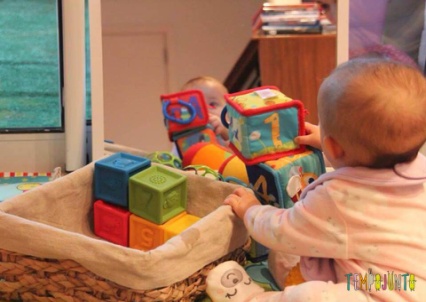 BERÇÁRIO I-AATIVIDADE 1Vídeo/Contação de história- “Abelha Bela”- História para bebês e crianças bem pequenas.Disponível em:https://youtu.be/bMxs2H5a2PM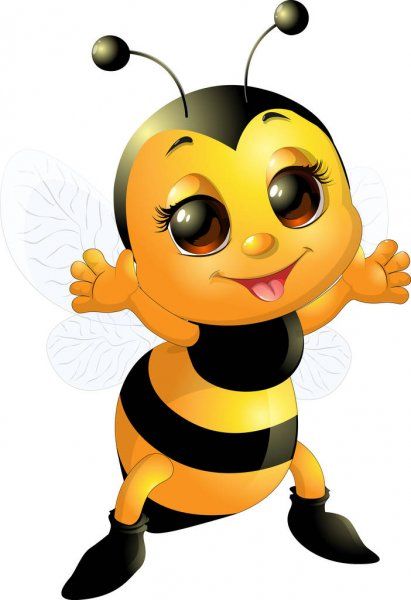 BERÇÁRIO I-AATIVIDADE 1- Deitar o bebê num cobertor e arrastar pela casa, imitando a abelhinha e voando pelos cômodos. Mostrar objetos e repetir os nomes pausadamente.Observação- Se o bebê já consegue sentar, faça a atividade com ele sentado e arraste bem devagar.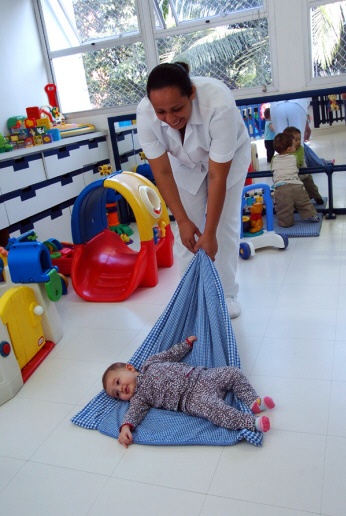 BERÇÁRIO I-AATIVIDADE 1Vídeo- “Histórias cantadas para bebês”Disponível em:https://youtu.be/r657u6c13T0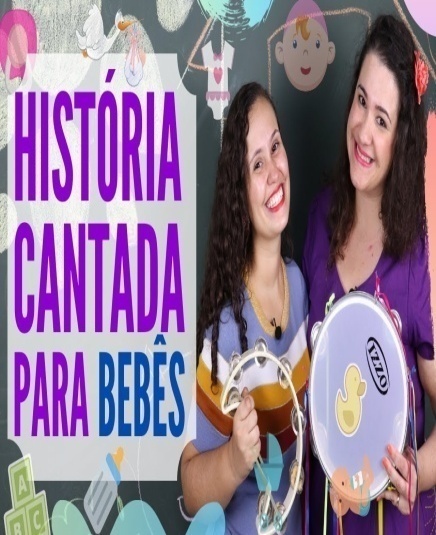 BERÇÁRIO I-AATIVIDADE 1Atividade permanente/Dia da massagem- A massagem é uma atividade prazerosa e facilitadora de momentos relaxantes em qualquer idade, é muito importante o toque, do contato pele com pele entre o adulto e a criança por ela cuidada, especialmente nos primeiros anos de vida.Observação- Se o bebê tiver um hidratante ou óleo específico para ele, seria interessante estar aproveitando esse momento para usá-lo na massagem.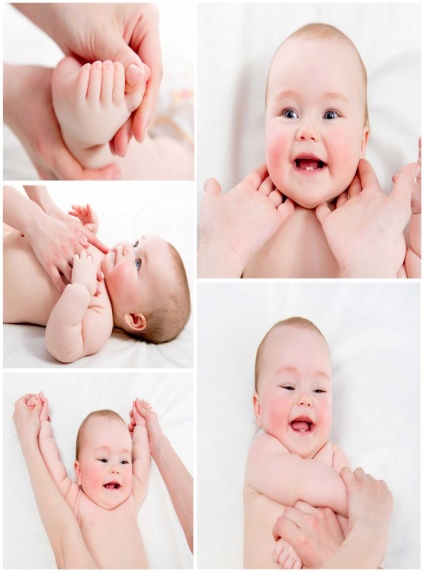 Bom final de semana!!!